Президиум Саратовской областной организации Общероссийского Профсоюза образования ПОСТАНОВЛЯЕТ:	1.Провести в феврале-марте 2021 года областной конкурс «Лучший социальный партнёр».	2.Утвердить Положение об областном конкурсе «Лучший социальный партнёр» (прилагается).	3.Утвердить состав комиссии по подведению итогов конкурса:	Дермер Б.В.		-	директор ГАПОУ СО «Губернаторский  автомобильно-электромеханический техникум»	Задоров Н.А.	-	учитель МОУ СОШ №1 р.п. Новые Бурасы	Шкитина М.В.        	главный специалист, заместитель председателя областной организации Профсоюза на общественных началах	Орлов М.И.		-	директор МОУ «Гуманитарный экономический лицей г.Саратова»	Рогожкина Т.А.	-	заведующая МДОУ №17 г.ЭнгельсаДубровская С.В.	-	председатель первичной профсоюзной организацииработников Саратовского государственного университета им.Н.Г.Чернышевского          Егорова О.В.       -         директор МОУ «Новый век» 	Жижина О.А.	-	директор МАУДО ЦДТ  Кировского района г.Саратова	4.Предложить Министерству образования области принять участие в проведении конкурса.	5.Контроль за выполнением данного постановления оставляю за собой.Председатель									  Н.Н.Тимофеев	Приложение к постановлению президиума№9   от 9 февраля 2021 г.ПОЛОЖЕНИЕоб областном конкурсе «Лучший социальный партнер»Общие положенияНастоящее Положение определяет порядок и основные условия проведения конкурса среди руководителей  образовательных организаций  Саратовской области на лучшего социального партнера. Конкурс «Лучший социальный партнер» среди руководителей образовательных организаций  (далее - конкурс) проводится в целях дальнейшего развития социального партнерства, выявления наиболее эффективной системы взаимоотношений между работодателями и работниками по вопросам регулирования социально-трудовых отношений.В конкурсе могут принять участие руководители государственных и муниципальных организаций Саратовской области, осуществляющих образовательную деятельность, в которых созданы и действуют первичные профсоюзные организации Профсоюза работников народного образования и науки РФ.Конкурс проводит комитет Саратовской областной  организации  Профессионального союза работников народного образования и науки РФ  при участии министерства образования  Саратовской области.Отбор осуществляется членами конкурсной комиссии, созданной из представителей  комиссии по регулированию социально-трудовых отношений и профсоюзного актива.Конкурс считается состоявшимся, если на втором этапе в нем приняли участие не менее 5 претендентов.Задачи конкурсаФормирование позитивного общественного мнения о значимости социального партнерства, пропаганда лучшего опыта взаимоотношений между работниками и работодателями на основе принципов социального партнерства.Распространение положительного опыта работы руководителей образовательных учреждений по взаимодействию с профсоюзными организациями.Публичное признание личного вклада руководителей образовательных организаций в регулирование социально-трудовых отношений, не допускающих  нарушений  трудового законодательства, возникновения социальных конфликтов, развивающих систему дополнительных мер материальной и социальной поддержки работников.Критерии отбора кандидатов3.1.Конкурсная комиссия при отборе кандидатов руководствуется  следующими критериями отбора:	-более 80 % работников возглавляемого кандидатом образовательного учреждения являются членами Профсоюза работников народного образования и науки РФ;	-наличие зарегистрированного коллективного договора, принятого в установленном порядке;-отсутствие положений коллективного договора, ухудшающих положениеработников по сравнению с трудовым законодательством и иными нормативными правовыми актами;	-соблюдение положения о принятии работодателем решений по социально-трудовым вопросам с учетом мнения выборного профсоюзного органа первичной профсоюзной организации или по согласованию с выборным профсоюзным органом в случаях, предусмотренных трудовым законодательством, коллективным договором учреждения;	-участие работников в управлении учреждением (получение от работодателя информации по вопросам, непосредственно затрагивающим интересы работников, участие представителей профсоюзного органа в работе комиссии по социальному страхованию, аттестационной комиссии и др.); создание условий для работы выборного профсоюзного органа (наличие помещения, оборудования, средств связи, страницы Профсоюза на сайте учреждения и т.п.);-отсутствие случаев нарушения трудового законодательства за последние 3 года.	-результаты выполнения коллективного договора за последние три года по следующим позициям:1.Уровень и рост заработной платы работников.2.Сохранение	численности работающих.3.Трудоустройство	высвобождающихся работников.4.Обеспечение образовательного учреждения учебным оборудованием.5.Повышение	квалификации педагогических кадров.6.Аттестация	педагогических работников.7.Охрана и безопасность труда.8.Оздоровление работников и их детей.9.Исполнение льгот и гарантий работников.10.Обеспечение гарантий профсоюзной деятельности, укрепление профсоюзной организации.11.Участие в негосударственном пенсионном фонде «Образование и наука».Организация и порядок проведения конкурсаКонкурс проводится в два этапа.Первый этап проводится на муниципальном уровне местными (районными, городскими) организациями Профсоюза совместно с социальными партнерами. Сроки: февральВторой этап проводится на областном уровне комитетом Саратовской областной организации Профсоюза работников народного образования и науки РФ совместно с министерством образования Саратовской области.Сроки :мартДля участия во втором этапе конкурса в срок до 20 февраля 2021 г. в областную конкурсную комиссию (г.Саратов, ул.Сакко и Ванцетти, 55) предоставляются следующие документы и материалы:а)заявка от территориальной или первичной организации в произвольной форме с указанием фамилии, имени, отчества, наименования должности кандидата,  его профессиональных достижений,  наименования образовательного учреждения и места его нахождения;б)коллективный договор, принятый и зарегистрированный в установленном порядке, а также приложения к нему;в)отчет о выполнении коллективного договора за последние два года по установленной форме (прилагается);г)план мероприятий сторон коллективного договора по его выполнению;д)перечень локальных нормативных актов, принятых с учетом мнения выборного профсоюзного органа первичной профсоюзной организации или по согласованию с профсоюзным органом за последние два года;е)другие документы и материалы, подтверждающие соответствие кандидата установленным критериям отбора.Документы и материалы представляются на бумажных или электронных носителях.Участники конкурса оцениваются комиссией по каждому критерию в баллах. Конкурсная комиссия осуществляет отбор кандидатов в срок до 15 марта и определяет победителей. Решение конкурсной комиссии оформляется протоколом.У. Награждение победителей конкурсаЦеремония награждения проходит в торжественной обстановке.Победители и лауреаты конкурса награждаются Грамотой министерства образования Саратовской области и Саратовской областной организации Профессионального союза работников народного образования и науки РФ и денежными премиями.VI. Финансирование конкурсаФинансирование конкурса осуществляет комитет Саратовской областной организации  Профсоюза работников народного образования и науки РФ.Финансирование расходов по командированию участников конкурса осуществляют районные (городские), первичные  организации Профсоюза.Отчет о выполнении коллективного договора(наименование образовательной организации)Отчет о выполнении коллективного договора____________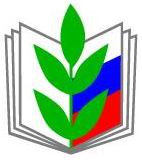 ПРОФЕССИОНАЛЬНЫЙ СОЮЗ РАБОТНИКОВ НАРОДНОГО ОБРАЗОВАНИЯ И НАУКИ РОССИЙСКОЙ ФЕДЕРАЦИИСАРАТОВСКАЯ ОБЛАСТНАЯ ОРГАНИЗАЦИЯ ПРОФЕССИОНАЛЬНОГО СОЮЗА РАБОТНИКОВ НАРОДНОГО ОБРАЗОВАНИЯ И НАУКИ РОССИЙСКОЙ ФЕДЕРАЦИИ(САРАТОВСКАЯ ОБЛАСТНАЯ ОРГАНИЗАЦИЯ «ОБЩЕРОССИЙСКОГО ПРОФСОЮЗА ОБРАЗОВАНИЯ»)ПРЕЗИДИУМПОСТАНОВЛЕНИЕПРОФЕССИОНАЛЬНЫЙ СОЮЗ РАБОТНИКОВ НАРОДНОГО ОБРАЗОВАНИЯ И НАУКИ РОССИЙСКОЙ ФЕДЕРАЦИИСАРАТОВСКАЯ ОБЛАСТНАЯ ОРГАНИЗАЦИЯ ПРОФЕССИОНАЛЬНОГО СОЮЗА РАБОТНИКОВ НАРОДНОГО ОБРАЗОВАНИЯ И НАУКИ РОССИЙСКОЙ ФЕДЕРАЦИИ(САРАТОВСКАЯ ОБЛАСТНАЯ ОРГАНИЗАЦИЯ «ОБЩЕРОССИЙСКОГО ПРОФСОЮЗА ОБРАЗОВАНИЯ»)ПРЕЗИДИУМПОСТАНОВЛЕНИЕПРОФЕССИОНАЛЬНЫЙ СОЮЗ РАБОТНИКОВ НАРОДНОГО ОБРАЗОВАНИЯ И НАУКИ РОССИЙСКОЙ ФЕДЕРАЦИИСАРАТОВСКАЯ ОБЛАСТНАЯ ОРГАНИЗАЦИЯ ПРОФЕССИОНАЛЬНОГО СОЮЗА РАБОТНИКОВ НАРОДНОГО ОБРАЗОВАНИЯ И НАУКИ РОССИЙСКОЙ ФЕДЕРАЦИИ(САРАТОВСКАЯ ОБЛАСТНАЯ ОРГАНИЗАЦИЯ «ОБЩЕРОССИЙСКОГО ПРОФСОЮЗА ОБРАЗОВАНИЯ»)ПРЕЗИДИУМПОСТАНОВЛЕНИЕПРОФЕССИОНАЛЬНЫЙ СОЮЗ РАБОТНИКОВ НАРОДНОГО ОБРАЗОВАНИЯ И НАУКИ РОССИЙСКОЙ ФЕДЕРАЦИИСАРАТОВСКАЯ ОБЛАСТНАЯ ОРГАНИЗАЦИЯ ПРОФЕССИОНАЛЬНОГО СОЮЗА РАБОТНИКОВ НАРОДНОГО ОБРАЗОВАНИЯ И НАУКИ РОССИЙСКОЙ ФЕДЕРАЦИИ(САРАТОВСКАЯ ОБЛАСТНАЯ ОРГАНИЗАЦИЯ «ОБЩЕРОССИЙСКОГО ПРОФСОЮЗА ОБРАЗОВАНИЯ»)ПРЕЗИДИУМПОСТАНОВЛЕНИЕ
«09 » февраля 2021 г.
г. Саратов
г. Саратов
№ 9О проведении конкурса «Лучший социальный партнер»О проведении конкурса «Лучший социальный партнер»№ Наименование критерияЧто отражается и анализируетсяЧто отражается и анализируетсяЧто отражается и анализируется1.Принадлежность к ПрофсоюзуОбщее количество работниковКоличество членов ПрофсоюзаПроцент членства1.Принадлежность к Профсоюзу2.Перечень пунктов, улучшающих положение работников 4.Уровень средней заработной платы На 1 сентября 2019 гНа 1 сентября 2021 гНа 1 сентября 2021 г4.Уровень средней заработной платы 5.Количество затраченных средств на приобретение учебного оборудования6.Трудоустройство высвобождающихся работниковНе трудоустроено Частично трудоустроеноВсе труд -ны6.Трудоустройство высвобождающихся работников7.Повышение квалификации педагогических кадровОбщее количество прошедших курсы за последний 3 годаПроцент от общего числаПроцент от общего числа7.Повышение квалификации педагогических кадров8.Аттестация педагогических кадровОбщее количество аттестованных работников на  первую и высшую категориюПроцент от общего числаПроцент от общего числа8.Аттестация педагогических кадров9.Охрана трудаКоличество аттестованных  рабочих мест9.Охрана трудаИз них прошли СОУТ9.Охрана трудаПроцент  числа работников, прошедших обязательный медосмотр 10Наличие системы управления охраной труда(отметить соответствующий пункт)ИмеетсяОтсутствуетОтсутствует10Наличие системы управления охраной труда(отметить соответствующий пункт)ИмеетсяОтсутствуетОтсутствует11Оздоровление работников и их детейКоличество оздоровленных работников  за 2019годКоличество оздоровленных детей за 2019 годКоличество оздоровленных детей за 2019 год11Оздоровление работников и их детей12Участие в негосударственном пенсионном фонде «Образование и наука»Количество вступивших в  НПФ «Образование и наука»Состоят в других НПФСостоят в других НПФ12Участие в негосударственном пенсионном фонде «Образование и наука»13Участие в проекте «Халва профсоюзная»Количество участниковКоличество участниковКоличество участников14Обеспечение гарантий профсоюзной деятельности, укрепление профсоюзной организации (Экспертами оценивается план совместных мероприятий по выполнению колдоговора) (Экспертами оценивается план совместных мероприятий по выполнению колдоговора) (Экспертами оценивается план совместных мероприятий по выполнению колдоговора)15Учет мнения профсоюзного органа (Экспертами анализируются локальные акты)(Экспертами анализируются локальные акты)(Экспертами анализируются локальные акты)16Создание условий для работы профсоюза(Экспертами анализируется предоставление льгот членам профкома и председателю)(Экспертами анализируется предоставление льгот членам профкома и председателю)(Экспертами анализируется предоставление льгот членам профкома и председателю)Дополнительная информация, подтверждающая уровень социального партнёрства (достижения организации или руководителя на федеральном, региональном или муниципальном уровнях и т.т.)1.2.Руководитель  организации                                         ____________                    _____________                                                                                                                              (Фамилия, имя, отчество)Председатель первичной профсоюзной организации___________	_______________                                                                                                                                  (Фамилия, имя, отчество)Дополнительная информация, подтверждающая уровень социального партнёрства (достижения организации или руководителя на федеральном, региональном или муниципальном уровнях и т.т.)1.2.Руководитель  организации                                         ____________                    _____________                                                                                                                              (Фамилия, имя, отчество)Председатель первичной профсоюзной организации___________	_______________                                                                                                                                  (Фамилия, имя, отчество)Дополнительная информация, подтверждающая уровень социального партнёрства (достижения организации или руководителя на федеральном, региональном или муниципальном уровнях и т.т.)1.2.Руководитель  организации                                         ____________                    _____________                                                                                                                              (Фамилия, имя, отчество)Председатель первичной профсоюзной организации___________	_______________                                                                                                                                  (Фамилия, имя, отчество)Дополнительная информация, подтверждающая уровень социального партнёрства (достижения организации или руководителя на федеральном, региональном или муниципальном уровнях и т.т.)1.2.Руководитель  организации                                         ____________                    _____________                                                                                                                              (Фамилия, имя, отчество)Председатель первичной профсоюзной организации___________	_______________                                                                                                                                  (Фамилия, имя, отчество)Дополнительная информация, подтверждающая уровень социального партнёрства (достижения организации или руководителя на федеральном, региональном или муниципальном уровнях и т.т.)1.2.Руководитель  организации                                         ____________                    _____________                                                                                                                              (Фамилия, имя, отчество)Председатель первичной профсоюзной организации___________	_______________                                                                                                                                  (Фамилия, имя, отчество)